2024 Membership Form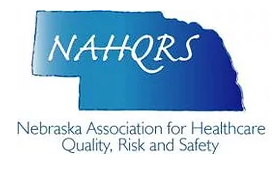 □Membership Dues--$55                 □New Membership                □Renewal Membership Please make checks payable to NAHQRSDeadline for dues is January 1, 2024MEMBER INFORMATION (as you wish it to appear in the membership directory) NAME & TITLE:   __________________________________________________________EMPLOYED BY: ___________________________________________________________WORK ADDRESS: _________________________________________________________WORK PHONE: ___________________________________________________________E-MAIL:________________________________________________________________Facility Type:     □Acute care hospital                  □Teaching/University hospital          □Psychiatric facility                        
                            □Federal hospital (VA)               □Managed Care Organization           □Rehabilitation Facility          
                            □Long term care                          □Home Health Care                            □External Review (PRO) 
                            □Other: _____________________________________________________ Professional Organization Membership(s)              Professional Certification(s) □NAHQ  □ ASHRM  □ Other:_______                        □CPHQ  □  CPHRM  □ Other:_________Send completed membership application & dues to:  Nicole Blaser(Check to NAHQRS-Not Nicole Blaser)4600 38th Street Columbus, NE 68361 I am interested in becoming more involved with NAHQRS.  Please contact me to:□Hold an office        □ Serve on a committee   □ Host a meeting     □ Present at a meeting*Membership is not to be used for personal profit or business advantageDeadline for dues is January 1, 2024.   If dues are not received by March 1st, membership will lapse.